Co to za święto - 1 Maja? 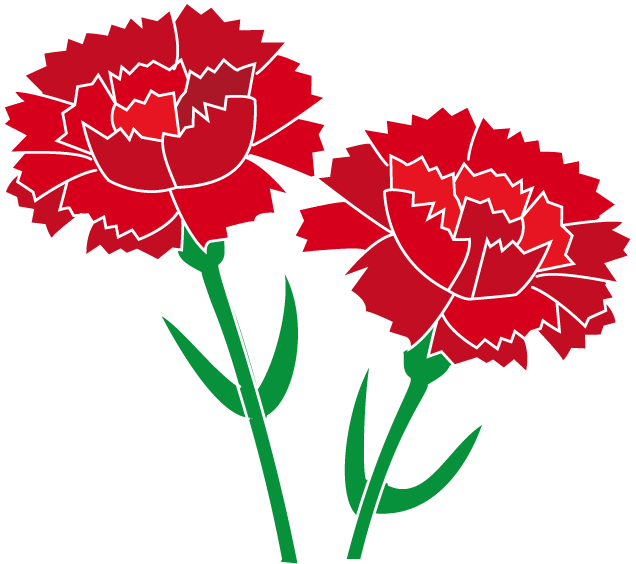 Międzynarodowe Święto Pracy(ang. International Workers’ Day)W Polsce 1 maja jest świętem państwowym, ustawowo wolnym od pracy.Święto zostało ustanowione w 1889 r. na pamiątkę demonstracji w Chicago przeciw złym warunkom pracy, a w szczególności przeciw zbyt długiemu czasowi pracy. W Polsce pierwsze obchody Święta Pracy miały miejsce w 1890 roku i niejednokrotnie odbywały się wbrew woli zaborców. W 1950 roku, rząd nadał dniu 1 maja status święta państwowego. W ten sposób 1 maja stał się dniem wolnym od pracy. W czasach PRL-u święto obchodzono bardzo hucznie poprzez organizowanie różnego rodzaju pochodów, wieców i spotkań, podczas których eksponowano hasła o treści politycznej i ideologicznej. Po 1989 r. obchody Święta Pracy stały się mniej popularne, co wynika zapewne nie z samej niechęci do podstawowej idei święta, ale raczej do związanej z nim otoczki polityczno-ideologicznej.Obecnie w wielu miastach w Polsce nadal odbywają się marsze, pochody oraz uroczystości związane ze Świętem 1 Maja. Dla wielu osób to także doskonała okazja do zwrócenia uwagi na problematykę braku pracy, niskiej płacy czy nierówności na rynku pracy. Praca nadaje sens życiu, pozwala realizować siebie i spełniać marzenia. Praca stanowi  nieodzowną część istnienia człowieka, a każda aktywność sprawia nam radość i pobudza chęć do działania. Dzięki niej zarabiamy pieniądze, a w wielu przypadkach, to ona określa status danej osoby. Praca kształtuje osobowość, uczy pokory oraz nadaje sens istnieniu. Dzięki temu wysiłkowi stajemy się lepszymi ludźmi, bardziej wartościowymi. Praca stanowi jedną z głównych wartości człowieka i jest nam wszystkim bardzo potrzebna. Ludzie chcą dążyć do celu, wspinać się po szczeblach kariery, doskonalić się, stawać się specjalistą! Każdy z nas potrafi robić coś naprawdę dobrze, a kiedy już umie sprawnie liczyć, ciekawie pisać, pięknie malować czy szybko biegać, zaczyna się zajmować tym profesjonalnie, zawodowo, czyli na najwyższym poziomie.A Wy Kochane, kim dziś chciałybyście zostać,tzn. jaki zawód wykonywać?A kim będziecie, gdy dorośniecie?Poniżej kilka nowoczesnych zawodów trafnie opisanych przez Karolinę Haka-Makowiecką.Dydaktyk medialnywymyśla programy umożliwiające e-learning (czyt.: i-lerning), czyli naukę z wykorzystaniem komputera. Dzięki jego pracy można się uczyć przez internet mieszkając nawet tam, gdzie nie ma szkoły. Wpisz do wyszukiwarki: kurs e-learningowy dla dzieci, młodzieży i znajdź coś dla siebie!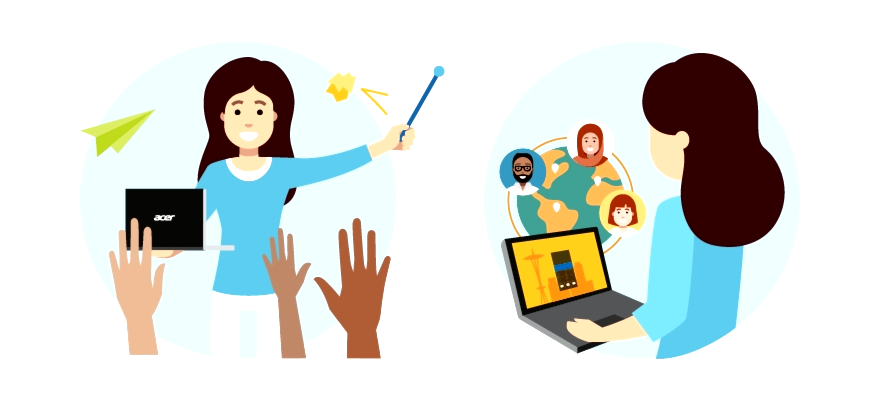 Reżyser obrazów VR czyli wirtualnej rzeczywistości. Kręci filmy w technologii 360 stopni. Widz ogląda obraz naokoło siebie i czuje się tak, jakby był w samym środku historii. Wpisz do wyszukiwarki: najlepsze filmy VR, przeczytaj o kilku z nich, obejrzyj.Etyczny haker 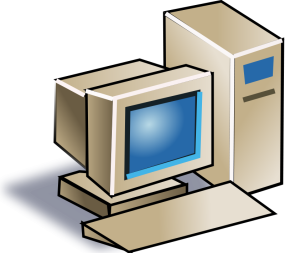 włamuje się do sieci komputerowej firmy, która go zatrudnia, i znajduje jej słabe punkty. Następnie doradza jakie oprogramowanie ochroni ważne dane przed prawdziwymi włamywaczami. Wpisz do wyszukiwarki: etymologia słowa haker i poznaj pochodzenie tego wyrazu.Tester gier 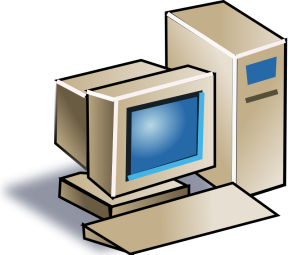 poznaje grę na długo przed jej premierą. Ocenia przedstawioną w niej historię, stopień trudności i długość rozgrywki. Jego zadaniem jest też znalezienie błędów i doradzenie twórcom, jak je poprawić. Wpisz do wyszukiwarki: gry poznawcze, zagraj w jedną z nich i oceń jej pomysłowość oraz grafikę.Mystery shopper 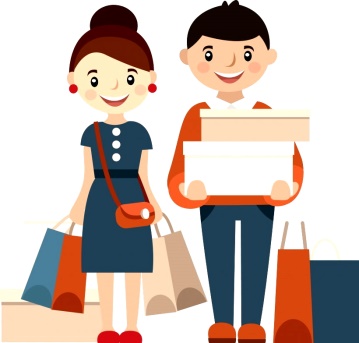 (czyt.: misteri szoper), zwany tajemniczym gościem, sprawdza działalność punktów obsługi klienta. Udając zwykłą osobę, przedstawia swoją sprawę i po rozmowie z pracownikiem punktu ocenia, w jaki sposób został obsłużony. Wpisz do wyszukiwarki: pracownik obsługi klienta cechy i odnajdź te, które powinien posiadać.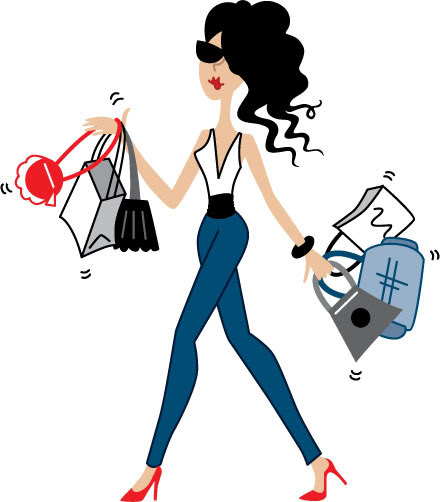 Trendsetter to młody, towarzyski człowiek, którego ludzie chętnie naśladują, dzięki czemu staje się żywą reklamą. Firmy, dla których po kryjomu pracuje, ubierają go w  modne ciuchy i wyposażają w najnowsze gadżety. Wpisz do wyszukiwarki: reklama kreatywna, kliknij „Grafika” i obejrzyj pomysłowe reklamy. Być może któraś z Was będzie wykonywała jeden z tych zawodów?Który z nich podoba Wam się najbardziej?* Pamiętajcie, jesteśmy dla Was! Gdy potrzebujecie pomocy w nauce, rozmowy, dobrej rady… **Przestrzegajcie obostrzeń! (Nadal nie możemy gromadzić się, czy towarzysko się spotykać, nie spacerujemy zbyt długo i pozostajemy w domu!)*** Zaliczajcie, odsyłajcie, pracujcie!!!  